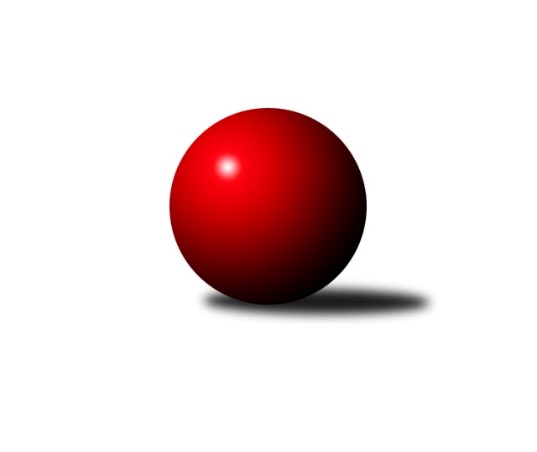 Č.7Ročník 2017/2018	4.11.2017Nejlepšího výkonu v tomto kole: 2698 dosáhlo družstvo: TJ Horní Benešov ˝C˝Krajský přebor OL 2017/2018Výsledky 7. kolaSouhrnný přehled výsledků:KK Lipník nad Bečvou ˝A˝	- KK Jiskra Rýmařov ˝B˝	0:8	2327:2475	2.0:10.0	4.11.TJ Horní Benešov ˝D˝	- TJ Břidličná ˝A˝	4:4	2629:2620	6.0:6.0	4.11.SKK Jeseník ˝B˝	- KK Zábřeh  ˝C˝	7:1	2498:2367	9.0:3.0	4.11.Sokol Přemyslovice ˝B˝	- KK Šumperk ˝C˝	5:3	2504:2482	5.0:7.0	4.11.TJ Spartak Přerov	- TJ Horní Benešov ˝C˝	2:6	2641:2698	3.0:9.0	4.11.Tabulka družstev:	1.	KK Jiskra Rýmařov ˝B˝	7	6	0	1	43.0 : 13.0 	55.5 : 28.5 	 2531	12	2.	TJ Břidličná ˝A˝	6	3	2	1	29.0 : 19.0 	44.0 : 28.0 	 2528	8	3.	Sokol Přemyslovice ˝B˝	7	4	0	3	30.5 : 25.5 	45.5 : 38.5 	 2420	8	4.	KK Lipník nad Bečvou ˝A˝	7	4	0	3	27.0 : 29.0 	41.5 : 42.5 	 2428	8	5.	TJ Horní Benešov ˝C˝	6	3	1	2	27.5 : 20.5 	38.0 : 34.0 	 2519	7	6.	TJ Horní Benešov ˝D˝	7	3	1	3	28.0 : 28.0 	35.5 : 48.5 	 2432	7	7.	KK Šumperk ˝C˝	6	3	0	3	26.0 : 22.0 	35.0 : 37.0 	 2483	6	8.	TJ Spartak Přerov	6	3	0	3	22.0 : 26.0 	29.5 : 42.5 	 2388	6	9.	KK Zábřeh  ˝C˝	6	2	0	4	20.0 : 28.0 	36.5 : 35.5 	 2438	4	10.	SKK Jeseník ˝B˝	6	2	0	4	19.0 : 29.0 	37.0 : 35.0 	 2363	4	11.	KS Moravský Beroun	6	0	0	6	8.0 : 40.0 	22.0 : 50.0 	 2443	0Podrobné výsledky kola:	 KK Lipník nad Bečvou ˝A˝	2327	0:8	2475	KK Jiskra Rýmařov ˝B˝	Eva Hradilová	 	 195 	 189 		384 	 1:1 	 398 	 	185 	 213		Martin Mikeska	Jaroslav Koppa	 	 189 	 209 		398 	 0:2 	 413 	 	190 	 223		Romana Valová	Petr Hendrych	 	 218 	 197 		415 	 1:1 	 422 	 	206 	 216		Marek Hampl	Martin Sekanina	 	 192 	 167 		359 	 0:2 	 419 	 	208 	 211		Jiří Polášek	Vilém Zeiner	 	 188 	 179 		367 	 0:2 	 396 	 	203 	 193		Petr Chlachula	Jaroslav Pěcha	 	 202 	 202 		404 	 0:2 	 427 	 	219 	 208		Michal Davidíkrozhodčí: Nejlepší výkon utkání: 427 - Michal Davidík	 TJ Horní Benešov ˝D˝	2629	4:4	2620	TJ Břidličná ˝A˝	Jaromír Hendrych st.	 	 211 	 238 		449 	 1:1 	 449 	 	217 	 232		Ivo Mrhal ml. ml.	Josef Šindler	 	 228 	 250 		478 	 0:2 	 500 	 	243 	 257		Zdeněk Fiury ml. ml.	Tomáš Zbořil *1	 	 199 	 205 		404 	 1:1 	 404 	 	198 	 206		Jiří Večeřa	Zdeněk Žanda	 	 207 	 198 		405 	 1:1 	 408 	 	215 	 193		Zdeněk Fiury st. st.	Michal Blažek	 	 219 	 234 		453 	 2:0 	 417 	 	210 	 207		Tomáš Fiury	Zdeněk Kment	 	 224 	 216 		440 	 1:1 	 442 	 	229 	 213		Josef Veselýrozhodčí: střídání: *1 od 13. hodu Zdeněk SmržaNejlepší výkon utkání: 500 - Zdeněk Fiury ml. ml.	 SKK Jeseník ˝B˝	2498	7:1	2367	KK Zábřeh  ˝C˝	Martin Zavacký	 	 214 	 221 		435 	 2:0 	 386 	 	206 	 180		Tomáš Pěnička	Petra Rozsypalová ml.	 	 222 	 218 		440 	 2:0 	 398 	 	214 	 184		Martin Pěnička	Petra Rozsypalová	 	 195 	 210 		405 	 2:0 	 378 	 	190 	 188		Miroslav Bodanský	Radomila Janoudová *1	 	 190 	 235 		425 	 1:1 	 411 	 	208 	 203		Jiří Srovnal	Luboš Brouček	 	 177 	 198 		375 	 1:1 	 368 	 	185 	 183		František Langer	Jana Fousková	 	 202 	 216 		418 	 1:1 	 426 	 	223 	 203		Lukáš Horňákrozhodčí: střídání: *1 od 35. hodu Zdeněk JanoudNejlepší výkon utkání: 440 - Petra Rozsypalová ml.	 Sokol Přemyslovice ˝B˝	2504	5:3	2482	KK Šumperk ˝C˝	Tomáš Zatloukal	 	 187 	 197 		384 	 0:2 	 436 	 	224 	 212		Miroslav Mrkos	Miroslav Ondrouch	 	 207 	 215 		422 	 1:1 	 407 	 	216 	 191		Libor Příhoda	Milan Smékal	 	 215 	 229 		444 	 1:1 	 410 	 	222 	 188		Miroslav Adámek	Lukáš Vybíral	 	 199 	 206 		405 	 1:1 	 407 	 	208 	 199		Ludmila Mederová	Zdeněk Grulich	 	 197 	 253 		450 	 1:1 	 421 	 	201 	 220		Ján Ludrovský	Jiří Kankovský	 	 203 	 196 		399 	 1:1 	 401 	 	202 	 199		Pavel Košťálrozhodčí: Nejlepší výkon utkání: 450 - Zdeněk Grulich	 TJ Spartak Přerov	2641	2:6	2698	TJ Horní Benešov ˝C˝	Rostislav Petřík	 	 210 	 228 		438 	 1.5:0.5 	 428 	 	200 	 228		Zdeňka Habartová	Jiří Kohoutek	 	 219 	 218 		437 	 0.5:1.5 	 464 	 	246 	 218		Michael Dostál	Libor Daňa	 	 230 	 207 		437 	 1:1 	 412 	 	199 	 213		Michal Rašťák	Jan Lenhart	 	 206 	 217 		423 	 0:2 	 463 	 	234 	 229		Miloslav Petrů	Václav Pumprla	 	 235 	 229 		464 	 0:2 	 475 	 	243 	 232		Zdeněk Černý	Martin Holas	 	 206 	 236 		442 	 0:2 	 456 	 	211 	 245		Barbora Bártkovározhodčí: Nejlepší výkon utkání: 475 - Zdeněk ČernýPořadí jednotlivců:	jméno hráče	družstvo	celkem	plné	dorážka	chyby	poměr kuž.	Maximum	1.	Zdeněk Černý 	TJ Horní Benešov ˝C˝	447.92	307.3	140.6	4.7	4/5	(475)	2.	Michal Davidík 	KK Jiskra Rýmařov ˝B˝	441.50	290.4	151.1	3.5	4/5	(486)	3.	Ján Ludrovský 	KK Šumperk ˝C˝	436.50	293.6	142.9	3.9	5/5	(479)	4.	Lukáš Horňák 	KK Zábřeh  ˝C˝	435.80	299.1	136.7	5.0	5/5	(470)	5.	Leopold Jašek 	-- volný los --	434.40	293.8	140.6	4.3	5/5	(450)	6.	Barbora Bártková 	TJ Horní Benešov ˝C˝	431.10	294.5	136.6	4.5	5/5	(456)	7.	Čestmír Řepka 	KS Moravský Beroun 	430.13	295.0	135.1	5.6	4/4	(463)	8.	Tomáš Fiury 	TJ Břidličná ˝A˝	430.00	298.5	131.5	7.1	4/5	(484)	9.	Miroslav Setinský 	SKK Jeseník ˝B˝	429.44	292.2	137.2	6.3	3/4	(455)	10.	Ivo Mrhal ml.  ml.	TJ Břidličná ˝A˝	428.87	296.9	132.0	8.0	5/5	(449)	11.	Michael Dostál 	TJ Horní Benešov ˝C˝	428.07	292.5	135.6	5.3	5/5	(465)	12.	Petr Hendrych 	KK Lipník nad Bečvou ˝A˝	426.25	290.9	135.3	7.8	3/4	(440)	13.	Romana Valová 	KK Jiskra Rýmařov ˝B˝	426.00	287.6	138.4	6.0	4/5	(441)	14.	Josef Šindler 	TJ Horní Benešov ˝D˝	424.00	295.3	128.8	6.9	4/4	(478)	15.	Zdeněk Chmela ml.  ml.	KS Moravský Beroun 	422.63	288.4	134.3	7.3	4/4	(445)	16.	Jiří Kankovský 	Sokol Přemyslovice ˝B˝	422.38	287.9	134.5	5.4	4/4	(440)	17.	Josef Veselý 	TJ Břidličná ˝A˝	420.63	282.0	138.6	5.1	4/5	(442)	18.	Jiří Polášek 	KK Jiskra Rýmařov ˝B˝	420.50	290.4	130.1	7.3	4/5	(435)	19.	Jaromír Hendrych st. 	TJ Horní Benešov ˝D˝	420.33	292.8	127.5	9.4	3/4	(450)	20.	Martin Mikeska 	KK Jiskra Rýmařov ˝B˝	419.80	289.1	130.7	6.8	5/5	(456)	21.	Martin Holas 	TJ Spartak Přerov	417.56	292.1	125.4	6.0	3/4	(474)	22.	Jiří Kropáč 	-- volný los --	416.53	288.2	128.3	7.7	5/5	(455)	23.	Jiří Srovnal 	KK Zábřeh  ˝C˝	416.50	305.5	111.0	8.8	4/5	(450)	24.	Jan Semrád 	KK Šumperk ˝C˝	416.08	281.1	135.0	8.3	4/5	(427)	25.	Jana Ovčačíková 	KK Jiskra Rýmařov ˝B˝	415.50	300.4	115.1	8.6	4/5	(437)	26.	Miloslav Petrů 	TJ Horní Benešov ˝C˝	415.00	288.5	126.5	7.6	5/5	(463)	27.	Jan Tögel 	-- volný los --	413.27	294.8	118.5	9.9	5/5	(442)	28.	Miroslav Mrkos 	KK Šumperk ˝C˝	410.75	289.3	121.4	9.8	4/5	(436)	29.	Vlastimila Kolářová 	KK Lipník nad Bečvou ˝A˝	410.25	275.0	135.3	9.0	4/4	(431)	30.	Jaroslav Pěcha 	KK Lipník nad Bečvou ˝A˝	410.25	278.9	131.3	6.3	4/4	(460)	31.	Miroslav Ondrouch 	Sokol Přemyslovice ˝B˝	409.88	290.7	119.2	8.1	4/4	(454)	32.	Rostislav Petřík 	TJ Spartak Přerov	409.50	296.7	112.8	9.0	3/4	(470)	33.	Zdeněk Kment 	TJ Horní Benešov ˝D˝	409.06	294.7	114.4	10.4	4/4	(441)	34.	Martin Pěnička 	KK Zábřeh  ˝C˝	408.80	292.5	116.3	7.3	5/5	(451)	35.	Vilém Berger 	TJ Břidličná ˝A˝	408.63	288.0	120.6	8.0	4/5	(427)	36.	Ludmila Mederová 	KK Šumperk ˝C˝	408.47	290.5	118.0	7.9	5/5	(437)	37.	Jan Lenhart 	TJ Spartak Přerov	408.00	285.7	122.3	6.9	4/4	(437)	38.	Alena Machalíčková 	-- volný los --	407.87	287.3	120.6	8.3	5/5	(447)	39.	Václav Pumprla 	TJ Spartak Přerov	407.33	281.7	125.7	7.3	3/4	(464)	40.	Tomáš Zbořil 	TJ Horní Benešov ˝D˝	406.75	281.3	125.5	9.8	4/4	(422)	41.	Pavla Hendrychová 	TJ Horní Benešov ˝D˝	406.67	290.7	116.0	7.3	3/4	(431)	42.	Petr Otáhal 	KS Moravský Beroun 	405.00	280.6	124.4	7.3	5/4	(439)	43.	Karel Kučera 	SKK Jeseník ˝B˝	404.08	281.7	122.4	6.5	4/4	(430)	44.	Petr Chlachula 	KK Jiskra Rýmařov ˝B˝	403.63	286.3	117.4	7.5	4/5	(418)	45.	Petra Rozsypalová ml. 	SKK Jeseník ˝B˝	402.13	275.2	126.9	6.6	4/4	(440)	46.	Miloslav Krchov 	KS Moravský Beroun 	401.25	288.0	113.3	8.8	4/4	(418)	47.	Zdeněk Fiury st.  st.	TJ Břidličná ˝A˝	401.07	279.6	121.5	6.1	5/5	(435)	48.	Zdeněk Smrža 	TJ Horní Benešov ˝D˝	401.00	291.9	109.1	11.0	4/4	(434)	49.	Martin Sekanina 	KK Lipník nad Bečvou ˝A˝	400.44	284.6	115.9	9.7	3/4	(437)	50.	Miroslav Adámek 	KK Šumperk ˝C˝	398.00	282.0	116.0	11.4	5/5	(410)	51.	Jiří Kohoutek 	TJ Spartak Přerov	397.58	270.8	126.8	10.8	3/4	(440)	52.	Ivo Mrhal  st.	KS Moravský Beroun 	396.08	272.0	124.1	9.3	3/4	(440)	53.	Libor Příhoda 	KK Šumperk ˝C˝	395.40	286.6	108.8	11.0	5/5	(428)	54.	Miroslav Bodanský 	KK Zábřeh  ˝C˝	394.60	283.5	111.1	10.7	5/5	(429)	55.	Jana Fousková 	SKK Jeseník ˝B˝	394.50	271.2	123.3	8.1	4/4	(430)	56.	Milan Smékal 	Sokol Přemyslovice ˝B˝	393.50	284.1	109.4	11.9	4/4	(444)	57.	Zdeňka Habartová 	TJ Horní Benešov ˝C˝	392.47	282.5	110.0	9.7	5/5	(428)	58.	Zdeněk Chmela st.  st.	KS Moravský Beroun 	391.06	274.8	116.3	10.8	4/4	(449)	59.	Eva Hradilová 	KK Lipník nad Bečvou ˝A˝	389.67	273.9	115.8	8.7	3/4	(399)	60.	Milan Dvorský 	Sokol Přemyslovice ˝B˝	389.00	269.0	120.0	6.7	3/4	(424)	61.	Vilém Zeiner 	KK Lipník nad Bečvou ˝A˝	388.89	272.2	116.7	13.0	3/4	(408)	62.	Libuše Mrázová 	-- volný los --	386.38	274.5	111.9	8.1	4/5	(429)	63.	Petra Rozsypalová 	SKK Jeseník ˝B˝	384.06	275.6	108.4	12.9	4/4	(428)	64.	Tomáš Zatloukal 	Sokol Přemyslovice ˝B˝	379.44	270.9	108.6	10.8	4/4	(432)	65.	Michal Mainuš 	KK Lipník nad Bečvou ˝A˝	376.00	274.0	102.0	13.0	3/4	(399)	66.	Viktor Bartošík 	TJ Spartak Přerov	359.33	262.5	96.8	11.3	4/4	(404)	67.	Radomila Janoudová 	SKK Jeseník ˝B˝	354.88	257.5	97.4	14.0	4/4	(416)		Zdeněk Grulich 	Sokol Přemyslovice ˝B˝	456.50	305.5	151.0	2.0	2/4	(463)		Antonín Sochor 	KK Jiskra Rýmařov ˝B˝	450.50	314.7	135.8	4.0	3/5	(499)		Zdeněk Fiury ml.  ml.	TJ Břidličná ˝A˝	450.17	297.0	153.2	2.3	3/5	(500)		Josef Grulich 	Sokol Přemyslovice ˝B˝	445.50	317.0	128.5	4.5	1/4	(451)		Petr Kozák 	TJ Horní Benešov ˝C˝	445.00	295.0	150.0	4.0	1/5	(445)		Václav Čamek 	KK Zábřeh  ˝C˝	443.00	313.0	130.0	7.5	2/5	(471)		Richard Štětka 	KK Lipník nad Bečvou ˝A˝	442.50	295.0	147.5	6.5	2/4	(451)		Leoš Řepka ml. 	TJ Břidličná ˝A˝	440.00	300.0	140.0	3.0	1/5	(440)		Pavel Košťál 	KK Šumperk ˝C˝	429.33	300.0	129.3	6.2	3/5	(470)		Martin Zavacký 	SKK Jeseník ˝B˝	427.50	293.5	134.0	3.5	1/4	(435)		Kateřina Petková 	KK Šumperk ˝C˝	427.00	296.0	131.0	5.0	1/5	(436)		Libor Daňa 	TJ Spartak Přerov	425.38	294.0	131.4	4.0	2/4	(441)		Eva Zdražilová 	TJ Horní Benešov ˝C˝	423.50	286.5	137.0	9.0	1/5	(428)		Marek Hampl 	KK Jiskra Rýmařov ˝B˝	422.00	290.0	132.0	4.0	1/5	(422)		Leoš Řepka 	TJ Břidličná ˝A˝	420.00	292.0	128.0	7.0	1/5	(420)		Jiří Večeřa 	TJ Břidličná ˝A˝	416.33	294.0	122.3	7.0	3/5	(430)		Jaroslav Koppa 	KK Lipník nad Bečvou ˝A˝	416.00	292.8	123.3	5.5	1/4	(436)		Michal Symerský 	TJ Spartak Přerov	413.50	290.5	123.0	9.0	2/4	(436)		Michal Blažek 	TJ Horní Benešov ˝D˝	411.00	292.5	118.5	8.3	1/4	(453)		Michal Rašťák 	TJ Horní Benešov ˝C˝	410.67	284.7	126.0	7.0	3/5	(419)		Lukáš Vybíral 	Sokol Přemyslovice ˝B˝	409.88	282.1	127.8	7.0	2/4	(422)		Alena Vrbová 	SKK Jeseník ˝B˝	408.00	268.0	140.0	4.0	1/4	(408)		Michal Oščádal 	Sokol Přemyslovice ˝B˝	408.00	285.0	123.0	12.0	1/4	(408)		František Langer 	KK Zábřeh  ˝C˝	407.67	283.3	124.3	5.3	3/5	(434)		Michal Ihnát 	KK Jiskra Rýmařov ˝B˝	405.33	288.3	117.0	10.7	3/5	(416)		Zdeněk Žanda 	TJ Horní Benešov ˝D˝	404.00	295.5	108.5	13.5	1/4	(405)		Josef Krajzinger 	-- volný los --	403.44	278.2	125.2	9.3	3/5	(446)		Hana Kropáčová 	-- volný los --	402.67	288.3	114.3	7.3	3/5	(412)		Hana Pethsová 	TJ Horní Benešov ˝C˝	399.50	265.5	134.0	10.0	2/5	(429)		Jiří Procházka 	TJ Břidličná ˝A˝	399.00	277.0	122.0	8.0	1/5	(399)		Daniel Krchov 	KS Moravský Beroun 	398.75	276.0	122.8	11.0	2/4	(412)		Olga Ollingerová 	KK Zábřeh  ˝C˝	393.17	285.3	107.8	10.7	3/5	(434)		Tomáš Pěnička 	KK Zábřeh  ˝C˝	391.67	284.0	107.7	10.0	3/5	(398)		Miloslav Kovář 	SKK Jeseník ˝B˝	390.00	293.0	97.0	18.0	1/4	(390)		Anna Dosedělová 	TJ Břidličná ˝A˝	388.00	275.0	113.0	10.0	1/5	(388)		Milan Dostál 	TJ Spartak Přerov	387.00	256.0	131.0	7.0	1/4	(387)		Petr Hájek 	Sokol Přemyslovice ˝B˝	384.00	274.0	110.0	13.0	1/4	(384)		Pavel Veselka 	TJ Břidličná ˝A˝	384.00	279.0	105.0	9.0	1/5	(384)		Jiří Okleštěk 	KK Zábřeh  ˝C˝	380.50	267.2	113.3	8.0	2/5	(405)		Ladislav Mandák 	KK Lipník nad Bečvou ˝A˝	377.00	263.0	114.0	8.0	1/4	(377)		Luboš Brouček 	SKK Jeseník ˝B˝	375.00	272.0	103.0	10.0	1/4	(375)		Jana Kulhánková 	KK Lipník nad Bečvou ˝A˝	373.00	269.0	104.0	13.0	1/4	(373)		Zbyněk Tesař 	TJ Horní Benešov ˝D˝	364.00	255.0	109.0	8.0	2/4	(370)Sportovně technické informace:Starty náhradníků:registrační číslo	jméno a příjmení 	datum startu 	družstvo	číslo startu9969	Jaroslav Koppa	04.11.2017	KK Lipník nad Bečvou ˝A˝	4x18603	Marek Hampl	04.11.2017	KK Jiskra Rýmařov ˝B˝	1x22925	Libor Příhoda	04.11.2017	KK Šumperk ˝C˝	6x6379	Jiří Večeřa	04.11.2017	TJ Břidličná ˝A˝	3x6565	Pavel Košťál	04.11.2017	KK Šumperk ˝C˝	5x
Hráči dopsaní na soupisku:registrační číslo	jméno a příjmení 	datum startu 	družstvo	Program dalšího kola:8. kolo11.11.2017	so	9:00	TJ Břidličná ˝A˝ - KK Lipník nad Bečvou ˝A˝	11.11.2017	so	9:00	TJ Horní Benešov ˝C˝ - KS Moravský Beroun 				-- volný los -- - Sokol Přemyslovice ˝B˝	11.11.2017	so	12:00	KK Zábřeh  ˝C˝ - TJ Spartak Přerov	11.11.2017	so	14:00	KK Jiskra Rýmařov ˝B˝ - SKK Jeseník ˝B˝	11.11.2017	so	15:30	KK Šumperk ˝C˝ - TJ Horní Benešov ˝D˝	Nejlepší šestka kola - absolutněNejlepší šestka kola - absolutněNejlepší šestka kola - absolutněNejlepší šestka kola - absolutněNejlepší šestka kola - dle průměru kuželenNejlepší šestka kola - dle průměru kuželenNejlepší šestka kola - dle průměru kuželenNejlepší šestka kola - dle průměru kuželenNejlepší šestka kola - dle průměru kuželenPočetJménoNázev týmuVýkonPočetJménoNázev týmuPrůměr (%)Výkon2xZdeněk Fiury ml. ml.Břidličná A5002xZdeněk Fiury ml. ml.Břidličná A117.755002xJosef ŠindlerHor.Beneš.D4782xJosef ŠindlerHor.Beneš.D112.574782xZdeněk ČernýHor.Beneš.C4752xZdeněk ČernýHor.Beneš.C111.274752xMichael DostálHor.Beneš.C4641xJiří Kropáč---110.84551xVáclav PumprlaPřerov4642xMichael DostálHor.Beneš.C108.694641xMiloslav PetrůHor.Beneš.C4631xVáclav PumprlaPřerov108.69464